ČETRTEK, 23.4.Dragi moji, danes pošiljam še za petek in praznične dni. Kaj od tega ti bo gotovo krajšalo čas. Lepo preživite te proste dni in se zabavajte.Vesela bom tudi tvojega klica na tel. 041 362 246.Se zopet dobimo 4. maja.SLJ – našo državo in sosednje države si že spoznal-a. Veš, da ima vsaka država svoj jezik. Kako se razlikuje od našega si pa preberi v Berilu KRIŽEMKRAŽ PO EVROPI STR.191, 192, 193, 194.Kateri od teh jezikov ti je najbolj všeč?MAT – pošiljam ti učni list za preverjanje Števila do 1000. Če imaš možnost ga reši direktno, če ne, pa napiši v zvezek rešitve. DELAJ SAM. Do nedelje mi prosim pošlji rešeno. PROSIM VSI. Če ti kaj ne bo jasno me lahko pokličeš na tel. 041 362 246 .GUM – del pesmice imaš že napisan, dopiši kar ti manjka. Še enkrat si oglej ples in zapleši.OB BISTREM POTOKU JE MLINOb bistrem potoku je mlin cin cin,
a jaz sem pa mlinarjev sin, cin cin! Ko mlinček ropoče in voda šumlja,
srce mi veseli igra, igra (2x) Če mlinček pri miru bi stal,
bi mlinar in kmet žaloval. In otrok bi jokal in tožil glasno,
kako je brez kruha hudo, hudo (2x) Le teci mi voda lepo,
na veliko mlinsko kolo. Ko kamen vrti se in žito drobi,
že moka se v skrinjo praši, praši (2x) PROSTI ČAS1. POIŠČI 7 RAZLIK IN POBARVAJ.2. UPORABI ZAMAŠEK IN NAREDI SVOJO SLIKO.3. SPREHOD V NARAVO, VAJE ZA MOČ.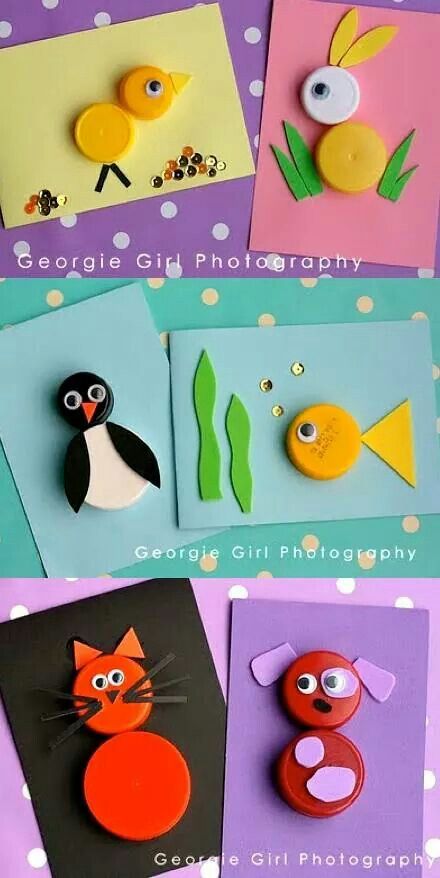 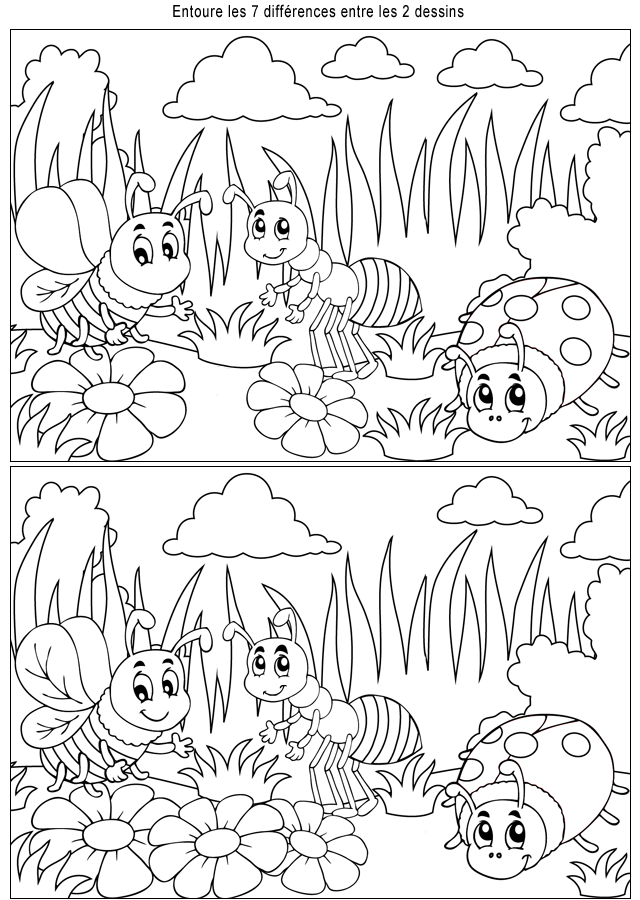 